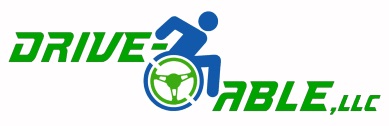 Phone 248-990-3046  Fax  248-584-1319Email: driveablellc@gmail.comDriver Rehabilitation Patient Information Data SheetPatient Name:  _________________________________		Phone:   __________________Address:  ______________________________________		Mobile:  ___________________	       ______________________________________ 		Email:   ____________________Driver License/Permit: ___ ______ ______ ______ ______    	Exp Date: ______________Date of Birth: _______________		Age: __________Is your licensed suspended or revoked?   NO   YES  Are there any restrictions on your License?  NO   YES   If yes, describe ___________________________________________________________________________________________________Diagnosis: ___________________________________________	Onset Date: ________________Cause:   illness   auto accident  work related accident  other accidentHas a doctor or medical professional recommended that you follow precautions?  NO   YES   If yes describe ______________________________________________________Seizure, fainting, blackout, episode history?   NO   YES   Last episode?  _______________Describe medical conditions, hospitalizations and surgeries in the last 5 years.  _______________________________________________________________________________________________________________________________________________________________________________Vision History:   Cataracts   Glaucoma    Macular Degeneration   Visual Neglect Hemianopia (visual field cut)  other_______________________________________________  Current Medications _______________________________________________________________________________________________________________________________________________Do you have a guardian or have doctor’s orders for supervision?   NO   YES If yes describe # of hours and for what activities._________________________________________________________________________________________________________________________________________________________Employer ________________________________________________________________________Are you currently working?  NO   YES    Were you working before your illness/injury?   NO   YES  Are you on disability (SSDI)?   NO   YES   Do you plan to return to work within 1 year?   NO   YES  Are you a client or have you been a client of Michigan Rehabilitation Services?   NO   YES  If yes, Name of MRS Counselor :__________________________ office_____________________Referring Physician:  _______________________________________ Phone:  ________________Address: __________________________________________________ Fax: _________________	     ___________________________________________________Vision Specialist:  __________________________________________	Phone: ______________Address:  _________________________________________________	Fax: _________________                  __________________________________________________Auto No-Fault/Worker Comp Insurance Information _______________________________________Claim Number:  _________________________________ Address:  __________________________________________________   Phone: ______________	       __________________________________________________ Fax:Adjustor ___________________________________________________   Phone:  ______________										           Fax: _________________Subscriber Name: ___________________________________________Medical Case Manager:   _____________________________________   Phone: _______________Company:  ________________________________________________   Fax: __________________Address:  ____________________________________________________                 ____________________________________________________Have you had a Neuropsychological Assessment in the past?   NO   YES When _____________DRIVING HISTORYHas your driver license ever been suspended or revoked?   NO   YES    When ______________Explain any moving violations, restrictions, suspensions, or tickets in the last 5 years.________________________________________________________________________________________________________________________________________________________________________________________________________________________________________________Primary Vehicle Make: _____________________	Model: _____________	Year: ___________Owned or Leased? ________________________	Secondary Vehicle Make: ___________________ 	Model: ______________ 	Year:___________Owned or leased? _________________________If you have no vehicle, do you have the ability to obtain a suitable vehicle after you finish the program?   NO   YES  Who referred to the program? _______________________________________________________________________________________________________________________________________Have you ever been told you should not drive?  NO   YES If yes why? ____________________________________________________________________________________________________Have friends or family members shared concerns about your driving?  If yes what were their concerns ________________________________________________________________________________________________________________________________________________________________What are your concerns about your driving? ____________________________________________________________________________________________________________________________I certify that the information above is true.___________________________________________		_____________________________Patient signature							DateMAIL OR FAX FORMS TO: 	DRIVE-ABLE LLCPH: 248-990-3046  FAX: 248-584-1319         					Email:driveablellc@gmail.comWhen necessary referral forms have been received, you will be contacted for an appointment.  If a doctor or other medical professional has suggested you not drive, or of you or family members have concerns about your driving we encourage you NOT TO DRIVE BEFORE YOUR APPOINTMENT